KARTA PRZEDMIOTUUwaga: student otrzymuje ocenę powyżej dostatecznej, jeżeli uzyskane efekty kształcenia przekraczają wymagane minimum.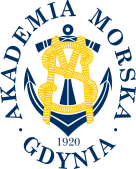 UNIWERSYTET MORSKI W GDYNIWydział Zarządzania i Nauk o Jakości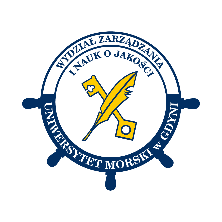 Kod przedmiotuNazwa przedmiotuw jęz. polskimSYSTEM ZARZĄDZANIA 
W LABORATORIUMKod przedmiotuNazwa przedmiotuw jęz. angielskimMANAGEMENT SYSTEM 
IN A LABORATORYKierunekNauki o JakościSpecjalnośćMenedżer Systemów ZarządzaniaPoziom kształceniastudia drugiego stopniaForma studiówstacjonarneProfil kształceniaogólnoakademickiStatus przedmiotuobowiązkowyRygorzaliczenie z ocenąSemestr studiówLiczba punktów ECTSLiczba godzin w tygodniuLiczba godzin w tygodniuLiczba godzin w tygodniuLiczba godzin w tygodniuLiczba godzin w semestrzeLiczba godzin w semestrzeLiczba godzin w semestrzeLiczba godzin w semestrzeSemestr studiówLiczba punktów ECTSWCLPWCLPIII/IV3111515Razem w czasie studiówRazem w czasie studiówRazem w czasie studiówRazem w czasie studiówRazem w czasie studiówRazem w czasie studiów30303030Wymagania w zakresie wiedzy, umiejętności i innych kompetencjiWymagana wiedza i praktyczne umiejętności w zakresie wdrażania i funkcjonowania systemów zarządzania.Cele przedmiotuNabycie przez studentów wiedzy i umiejętności praktycznych z zakresu wdrażania i funkcjonowania systemu zarządzania w akredytowanym laboratorium.Przygotowanie studentów do egzaminu na certyfikat kompetencji Asystenta systemu zarządzania w laboratorium PCBC S.A.Osiągane efekty uczenia się dla przedmiotu (EKP)Osiągane efekty uczenia się dla przedmiotu (EKP)Osiągane efekty uczenia się dla przedmiotu (EKP)SymbolPo zakończeniu przedmiotu student:Odniesienie do kierunkowych efektów uczenia sięEKP_01charakteryzuje elementy systemowego podejścia do zarządzania organizacją.NK_W03, NK_K03EKP_02określa role i zadania kierownictwa w organizacji świadczącej usługi laboratoryjne.NK_W03, NK_U11EKP_03analizuje czynniki mogące mieć wpływ na zapewnienie bezstronności i poufności laboratorium.NK_W03, NK_U02, EKP_04proponuje rozwiązania w laboratorium w odniesieniu do zasobów i procesów.NK_W03, NK_U02, NK_U11EKP_05proponuje rozwiązania w laboratorium w zakresie systemu zarządzania, w tym dokumentowania systemuNK_W03, NK_U02, NK_U11EKP_06określa zasady nadzoru nad laboratoriami i elementy doskonalenia systemu zarządzania w laboratorium.NK_W03, NK_U02,EKP_07chętnie wykonuje prace przydzielone przez zespół oraz współpracuje z innymi członkami zespołu w ramach projektów dotyczących systemu zarządzania 
w laboratorium.NK_U11, NK_K03EKP_08bierze aktywnie udział w dyskusji, zadaje pytania dotyczące omawianych zagadnień.NK_U11, NK_K03Treści programoweLiczba godzinLiczba godzinLiczba godzinLiczba godzinOdniesienie do EKPTreści programoweWCLPOdniesienie do EKPSystemowe podejście do zarządzania organizacją – określanie celów jakościowych i opracowywanie programów ich osiągania, wybór kryteriów decyzyjnych i ocena celów, zarządzanie procesami.22EKP_01, EKP_08Istota zaangażowania kierownictwa, odpowiedzialności 
i uprawnienia kierownictwa laboratorium.11EKP_02, EKP_08Interpretacja wymagań normy PN-EN ISO/IEC 17025 dla akredytowanych laboratoriów w zakresie bezstronności, poufności 
i struktury.22EKP_03, EKP_07Interpretacja wymagań normy PN-EN ISO/IEC 17025 dla akredytowanych laboratoriów w zakresie zasobów i procesów (działania laboratorium dla zapewnienia kompetencji technicznych).44EKP_04, EKP_07Interpretacja wymagań normy PN-EN ISO/IEC 17025 dla akredytowanych laboratoriów w zakresie systemu zarządzania 
– opcje A i B (m.in. ryzyka i szanse, zarządzanie dokumentami, standardowe dokumenty operacyjne w laboratorium).44EKP_05, EKP_07Doskonalenie systemu zarządzania w laboratorium – działania korekcyjne i korygujące, audity wewnętrzne, przeglądy systemu zarządzania.22EKP_06, EKP_08Łącznie godzin1515Metody weryfikacji efektów uczenia się dla przedmiotuMetody weryfikacji efektów uczenia się dla przedmiotuMetody weryfikacji efektów uczenia się dla przedmiotuMetody weryfikacji efektów uczenia się dla przedmiotuMetody weryfikacji efektów uczenia się dla przedmiotuMetody weryfikacji efektów uczenia się dla przedmiotuMetody weryfikacji efektów uczenia się dla przedmiotuMetody weryfikacji efektów uczenia się dla przedmiotuMetody weryfikacji efektów uczenia się dla przedmiotuMetody weryfikacji efektów uczenia się dla przedmiotuSymbol EKPTestEgzamin ustnyEgzamin pisemnyKolokwiumSprawozdanieProjektPrezentacjaZaliczenie praktyczneInneEKP_01XEKP_02XXEKP_03XXEKP_04XXEKP_05XXEKP_06XXEKP_07XEKP_08XKryteria zaliczenia przedmiotuOdrobienie wszystkich nieobecności na ćwiczeniach.Złożenie wszystkich prac wykonanych w ramach ćwiczeń.Zaliczenie wszystkich testów na co najmniej 60%.Nakład pracy studentaNakład pracy studentaNakład pracy studentaNakład pracy studentaNakład pracy studentaNakład pracy studentaForma aktywnościSzacunkowa liczba godzin przeznaczona na zrealizowanie aktywnościSzacunkowa liczba godzin przeznaczona na zrealizowanie aktywnościSzacunkowa liczba godzin przeznaczona na zrealizowanie aktywnościSzacunkowa liczba godzin przeznaczona na zrealizowanie aktywnościSzacunkowa liczba godzin przeznaczona na zrealizowanie aktywnościForma aktywnościWCLLPGodziny kontaktowe1515Czytanie literatury129Przygotowanie do zajęć ćwiczeniowych, laboratoryjnych, projektowych8Przygotowanie do egzaminu, zaliczenia8Opracowanie dokumentacji projektu/sprawozdaniaUczestnictwo w zaliczeniach i egzaminach2Udział w konsultacjach 24Łącznie godzin3936Sumaryczna liczba godzin dla przedmiotu7575757575Sumaryczna liczba punktów ECTS dla przedmiotu33333Liczba godzinLiczba godzinLiczba godzinECTSECTSObciążenie studenta związane z zajęciami praktycznymi36363622Obciążenie studenta na zajęciach wymagających bezpośredniego udziału nauczycieli akademickich38383822Literatura podstawowaPN-EN ISO/IEC 17025:2018 Ogólne wymagania dotyczące kompetencji laboratoriów badawczych i wzorcujących DA-01 Opis systemu akredytacji, PCA, WarszawaBiuletyn Informacyjny Klubu POLLAB, Realizacja wymagań normy PN-EN ISO/IEC 17025:2018-02 w działalności laboratorium, nr 1/55/2019, POLLAB, Warszawa 2019Michalski R., Mytych J., Przewodnik po akredytacji laboratoriów badawczych według normy PN-EN ISO/IEC 17025, Wyd. Elamed, Katowice 2011Maleszka A., Akredytacja. Potwierdzanie zgodności dla wyrobów na rynku Unii Europejskiej, Wyd. UE w Poznaniu, Poznań 2010Literatura uzupełniającaDA-05 Polityka dotycząca uczestnictwa w badaniach biegłości, PCA, WarszawaDA-06 Polityka dotycząca zapewnienia spójności pomiarowej, PCA, WarszawaDAB-07 Akredytacja laboratoriów badawczych. Wymagania szczegółowe, PCA, WarszawaUstawa z dnia 30.08.2002 r. o systemie oceny zgodności (t.j. Dz.U. z 2019 r. poz. 155, z 2020 r. poz. 1339)Ustawa z dnia 13.04.2016 r. o systemach oceny zgodności i nadzorze rynku (t.j. Dz.U. z 2019 r. poz. 544, z 2020 r. poz. 1086)Osoba odpowiedzialna za przedmiotOsoba odpowiedzialna za przedmiotdr inż. Joanna WierzowieckaKZJPozostałe osoby prowadzące przedmiotPozostałe osoby prowadzące przedmiotmgr inż. Natalia ŻakKZJ